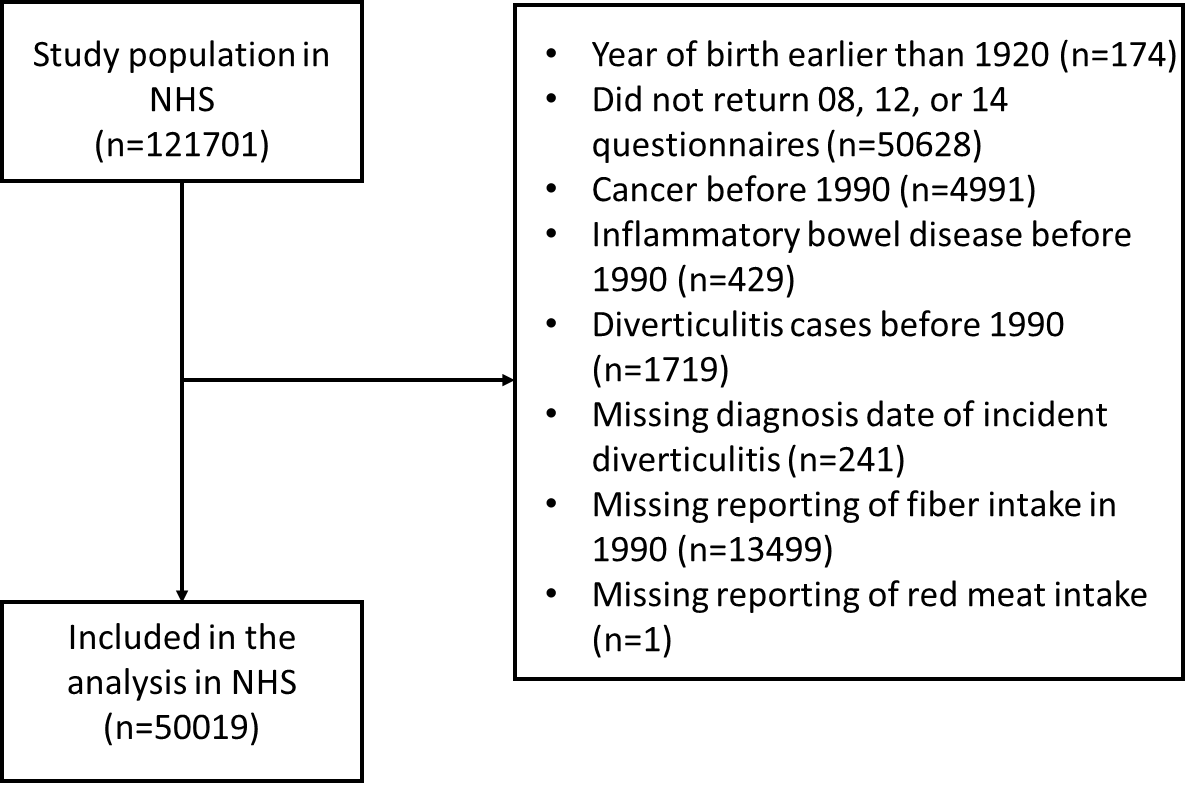 Supplemental Figure 1. Flowchart of study population for analysis of dietary fiber intake and risk of diverticulitis in Nurses’ Health Study (1990-2014).* Soluble and insoluble fiber were estimated for 1990 and 1994 questionnaires in the NHS.* Further adjusted for body mass index (<22.5, 22.5-24.9, 25.0-27.4, 27.5-29.9, 30.0-34.9, ≥35 kg/m2), menopausal status and menopausal hormone use (premenopausal and postmenopausal hormone use (never, past, current), vigorous activity (0, 0.1-3.4, 3.5-10.4, 10.5-28.4, ≥28.5 MET-h/week), alcohol intake (0, 0-4.9, 5.0-9.9, 10.0-14.9, ≥15.0 g/d), smoking (never smoker, past smoker, current smoker (1-14, 15-24, ≥25 cigarettes/d)), aspirin use (yes/no), other nonsteroidal anti-inflammatory drug use (yes/no), multivitamin use (yes/no), acetaminophen use (yes/no), physical examination (yes/no), hypertension (yes/no), hypercholesterolemia (yes/no), and calorie intake (quintile).Supplemental Table 1. Energy-adjusted soluble and insoluble fiber intake and risk of diverticulitis in Nurses' Health Study (1990-2014) Supplemental Table 1. Energy-adjusted soluble and insoluble fiber intake and risk of diverticulitis in Nurses' Health Study (1990-2014) Supplemental Table 1. Energy-adjusted soluble and insoluble fiber intake and risk of diverticulitis in Nurses' Health Study (1990-2014) Supplemental Table 1. Energy-adjusted soluble and insoluble fiber intake and risk of diverticulitis in Nurses' Health Study (1990-2014) Supplemental Table 1. Energy-adjusted soluble and insoluble fiber intake and risk of diverticulitis in Nurses' Health Study (1990-2014) Supplemental Table 1. Energy-adjusted soluble and insoluble fiber intake and risk of diverticulitis in Nurses' Health Study (1990-2014) Supplemental Table 1. Energy-adjusted soluble and insoluble fiber intake and risk of diverticulitis in Nurses' Health Study (1990-2014) Quintiles of dietary intakeQuintiles of dietary intakeQuintiles of dietary intakeQuintiles of dietary intakeQuintiles of dietary intake12345P for trendSoluble fiber     Median (range), g/d3.7 (0-4.2)4.6 (4.3-4.9)5.3 (5.0-5.7)6.2 (5.8-6.8)7.9 (6.9-34.1)    Incidence per 100,000 person-years405384379400394    Age1 (ref)0.94 (0.86, 1.04)0.93 (0.84, 1.02)0.96 (0.88, 1.06)0.92 (0.84, 1.01)0.17    Multivariable*1 (ref)0.95 (0.86, 1.04)0.93 (0.85, 1.03)0.97 (0.89, 1.07)0.95 (0.86, 1.04)0.49    Multivariable+red meat1 (ref)0.95 (0.86, 1.04)0.94 (0.85, 1.03)0.98 (0.89, 1.07)0.95 (0.86, 1.05)0.57Insoluble fiber     Median (range), g/d9.5 (0-10.8)11.8 (10.9-12.7)13.7 (12.8-14.6)15.8 (14.7-17.2)19.6 (17.3-131.2)    Incidence per 100,000 person-years400395393406368    Age1 (ref)0.95 (0.87, 1.04)0.92 (0.84, 1.01)0.93 (0.85, 1.02)0.83 (0.75, 0.91)<0.001    Multivariable*1 (ref)0.95 (0.87, 1.05)0.93 (0.84, 1.02)0.94 (0.86, 1.04)0.86 (0.78, 0.95)0.004    Multivariable+red meat1 (ref)0.95 (0.87, 1.05)0.93 (0.84, 1.02)0.94 (0.86, 1.04)0.86 (0.78, 0.95)0.004